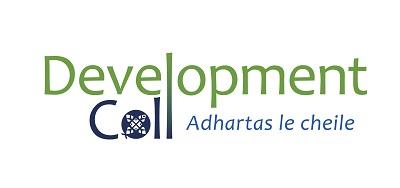 Development Coll 13th Annual General MeetingWednesday, 3 April 2019Directors Present     	Lavinia McLean Bristol, Nic Smith, Margaret Wheeler James, Brian MacIntyre, Heather Davis, Sammie Kent, Jane RobertsonStaff Present			Jane Metcalfe, Alison JonesMembers Present		11   		1	Lavinia welcomed everyone to Development Coll’s 13th AGM.There were no apologies. 2	Reading of notice of meeting.   Lavinia reminded those present that while Full, Associate and Junior members are welcome at the meeting, only full members are eligible to vote.  She reported that no full voting member had applied to stand as a director seven days prior to the AGM and that we welcome new directors at any point in the year.  3	Lavinia gave a precis of the minutes of last AGM.   The members agreed the minutes were a true and accurate record.    4	Lavinia read a statement from the independent examiner’s report who had reported that all was in order with the accounts. 5	Lavinia gave the chairman’s address.6	Accounts to 31st December 2018 have been agreed and are on the website.   	Alison Jones gave a report on behalf of the Treasurer.7	Re-appointment of directors retiring by rotation:   a) Lavinia MacLean-Bristol (elected by membership at 11th AGM, 25th Sept 2017) who, being eligible, offered herself for re-election.   This was proposed, seconded and agreed.b) Samantha Martindale (elected by membership at 11th AGM, 25th Sept 2017) who, being eligible, offered herself for re-election.   This was proposed, seconded and agreed.8	Re-appointment of RA Clements as auditors and authorisation of directors to determine the remuneration of the auditors.   Proposed, seconded and agreed. 9	Any other competent business.10	Conclusion of the meeting.Immediately following the AGM, the directors convened a directors’ meeting in order to appoint office-bearers and to co-opt directors from the associated membership and elsewhere.The DirectorsAn Cridhe, Arinagour, Isle of Coll PA78 6SY